Initial Study/Environmental Assessment
Writing Template (Rev. 8/23)GUIDANCE:This writing template has been set up to assist with creating a document that is compliant with the Americans with Disabilities Act (ADA). Guidance for what content should be included can be found in the appropriate Environmental Document Annotated Outline (AO) located on the SER Forms and Templates page. For assistive technology users, form fields have been used to alert you to where text needs to be inserted. Should you need further accessibility assistance, please contact env.webmaster@dot.ca.gov.Documents that will be converted to PDF and posted on the Caltrans internet must pass the PDF Accessibility Checker 3 (PAC 3). This template has been formatted to assist with final PAC 3 compliance. As you use this template, it is recommended to follow the instructions listed below to ensure the document remains accessible.Font:Text should be no smaller than 12-point (10-point is approved for use in tables and footnotes) and should be either Arial, Verdana, Tahoma, Calibri, or Century Gothic. This template uses a 12-point Arial default font.When copying text from another source, use the “Keep Text Only” paste option.Color alone should not be used to convey meaning.Use paragraph spacing between paragraphs, not hard returns.Tables:To add a title (caption), highlight table, right click, and choose “Insert Caption.” Add title to caption box, label as table and choose “Above selected item” for position. Click on “Numbering” for additional formatting—including the chapter number is recommended in the body of the document. In other sections of the document (i.e., summary, appendices, etc.), including the chapter number is not recommended as the chapter numbering is based on the main body headings. However, a new label (e.g., Appendix A Table -) can be created in the caption box. That label will then appear in the dropdown list and can be reused. Follow the same instructions for inserting a caption on additional tables (copying and pasting is not recommended). Once inserted, additional formatting can be applied to the caption. By using this feature, tables will auto number and will also appear in the lists of tables when the lists are updated.Keep tables simple (i.e., no merged or split cells) to avoid reading order issues.Add a table summary. Highlight table, right click, go to “Table Properties,” then click on the “Alt Text” tab. Enter a title and brief description. This will help avoid errors in PAC 3.Define header rows. Highlight the header row, right click, go to “Table Properties,” and select the box for “Repeat as header row at the top of each page.” Also check the Table Design tab and make sure “Header Row” is checked in “Table Style Options.” This will bring up table styles with header row formatting that can be applied if desired.If possible, keep tables on the same page, rather than splitting onto a second page, this will also help avoid a PAC 3 error.If a table cannot fit on one page, don’t allow individual rows to break across the page. Highlight table, right click, go to “Table Properties,” and make sure the box for “Allow row to break across pages” is unchecked.Figures/Images:To insert an image, first insert a normal paragraph mark where the figure will be located. Then click on “Pictures” in the “Insert” tab. Choose “This Device,” then locate appropriate picture file. JPEGs are the recommend file type. Following this method will result in less errors than copying and pasting an image. To add a title (caption), follow instructions shown above in table section and label as figure in the caption box.Add alt text. Figures or other images (e.g., the Caltrans logo) that cannot be read by a screen reader need to contain alternative text or marked as decorative. Right click on the item and choose “Edit Alt Text” to add description or mark as decorative.Links:Add alt text. Highlight link, right click, go to “Edit Hyperlink,” then choose “ScreenTip” in the upper right-hand corner. Add text that briefly describes the destination, function, and/or purpose.In addition, please note the following:The use of this writing template is not mandatory, it is provided as a work aid to assist you in creating an accessible document.Only use those sections which are applicable to your document. NOTE: the regulatory setting is optional. If included, use the language provided in the AO without edits.When a section is deleted, the numbering will automatically update.There are a few areas where guidance or special notes have been provided, these are called out with blue font and the terms “GUIDANCE” or “NOTE.” Make sure to delete these instructions before publishing.Insert document name into the footer.To jump to desired sections, use the navigation pane shown on the left of the screen. If the navigation pane is not visible, it can be turned on by marking the “Navigation Pane” box located under the “View” tab in the “Ribbon” at the top of the screen.Text boxes should not be used as they can cause issues with screen readers. Borders can be used to give the look of a text box.Final StepsUpdate document title. Go to “File” in the Ribbon, click on “Info.” In the properties section, edit the title (i.e., remove the writing template title and enter project title).Once all edits are complete and the table of contents (TOC) has been updated, highlight the entire table, click “Ctrl+Shift+F9.” This will deactivate the links in the TOC. This is to remove the link errors that will occur in PAC 3. Users will still be able to navigate through the Word document via the Navigation Pane or through Bookmarks in the PDF file. NOTE: Once the links have been deactivated, the TOC can no longer be updated. If updates are necessary (e.g., between draft and final documents), a new TOC will need to be inserted. Repeat process to also deactivate the links in the List of Tables and List of Figures.When the document is finished and ready to be converted to a PDF, click on “Create PDF” in the “Acrobat” tab. There are other methods of saving as a PDF, but some may result in more PAC 3 errors. It is also recommended to use the latest 64-bit version of Adobe Acrobat Pro if possible.COVER SHEET GUIDANCE:Modify the text on this page as appropriate for the project.Insert project photo if desired, add alt text or mark as decorative.Do not alter MOU statement at bottom of page.Insert Project NameCOUNTY, CALIFORNIADISTRICT DISTRICT NUMBER –COUNTY ABBREVIATION–ROUTE (PM POSTMILES)EA/EFISInitial Study with enter Proposed if draft enter Mitigated if applicable Negative Declaration/Environmental Assessment and enter Draft or Final Section 4(f) Evaluation [NOTE: only include if there is an Individual or Programmatic Section 4(f) Evaluation] with Finding of No Significant Impact [NOTE: only add for “Final” EA][GUIDANCE: INSERT A PHOTO HERE]Prepared by theState of California, Department of Transportationand enter (Local Agency) if applicableThe environmental review, consultation, and any other actions required by applicable Federal environmental laws for this project are being, or have been, carried out by Caltrans pursuant to 23 USC 327 and the Memorandum of Understanding dated May 27, 2022, and executed by FHWA and Caltrans.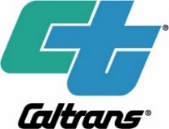 Insert date (month and year)General Information about This DocumentGUIDANCE: Use this page for DRAFT documents. Modify the text as needed for your document. See the AO for additional instructions.What’s in this document:The California Department of Transportation (Caltrans), as assigned by the Federal Highway Administration (FHWA), has prepared this Initial Study/Environmental Assessment (IS/EA), which examines the potential environmental impacts of the alternatives being considered for the proposed project located in enter project location. Caltrans is the lead agency under the National Environmental Policy Act (NEPA). Enter Caltrans or name of Local Agency is the lead agency under the California Environmental Quality Act (CEQA). The document tells you why the project is being proposed, what alternatives have been considered for the project, how the existing environment could be affected by the project, the potential impacts of each of the alternatives, and the proposed avoidance, minimization, and/or mitigation measures.What you should do:Please read this document.Additional copies of this document and the related technical studies are available for review at enter Caltrans district office or local agency office as appropriate, and/or public institution, such as a library, community center, school, etc., where the document can be viewed and provide addresses and operating hours for all locations. This document may be downloaded at the following website: enter web page address.NOTE: Include as applicable: Attend the public hearing. Enter date and location of hearing if known.We’d like to hear what you think. If you have any comments about the proposed project, please attend the enter type of meeting [NOTE: For State Highway System projects, see Chapter 11, Article 7 of the PDPM for guidance. Local Assistance projects should refer to the LAPM, Chapter 8, Public Hearings] and/or send your written comments via postal mail or email to enter Caltrans or (Local Agency) by the deadline.Send comments via postal mail to:
Enter contact name and addressSend comments via email to: Enter email.Be sure to send comments by the deadline: Enter due date.What happens next:After comments are received from the public and reviewing agencies, Caltrans, as assigned by the FHWA, may: (1) give environmental approval to the proposed project, (2) do additional environmental studies, or (3) abandon the project. If the project is given environmental approval and funding is obtained, Caltrans enter "and/or" (Local Agency) if applicable could design and construct all or part of the project.Alternative Formats:GUIDANCE: Update the following to reflect what alternative formats will be made available and update contact information as needed. For individuals with sensory disabilities, this document can be made available in Braille, in large print, on audiocassette, or on computer disk. To obtain a copy in one of these alternate formats, please call or write to enter Caltrans or (Local Agency), Attn: Enter contact name and address; enter phone number (Voice), or use the California Relay Service 1 (800) 735-2929 (TTY to Voice), 1 (800) 735-2922 (Voice to TTY), 1 (800) 855-3000 (Spanish TTY to Voice and Voice to TTY), 1-800-854-7784 (Spanish and English Speech-to-Speech) or 711.General Information about This DocumentGUIDANCE: Use this page for FINAL documents. Modify the text as needed for your document. See the AO for additional instructions.The California Department of Transportation (Caltrans), as assigned by the Federal Highway Administration (FHWA), has prepared this Initial Study with enter Mitigated if applicable Negative Declaration/Environmental Assessment with Finding of No Significant Impact for the proposed project located in enter project location. Caltrans is the lead agency under the National Environmental Policy Act (NEPA). Enter Caltrans or name of Local Agency is the lead agency under the California Environmental Quality Act (CEQA). The document tells you why the project is being proposed, what alternatives have been considered for the project, how the existing environment could be affected by the project, the potential impacts of each of the alternatives, and the proposed avoidance, minimization, and/or mitigation measures. The Draft Initial Study/Environmental Assessment (IS/EA) circulated to the public for enter number days between enter date and enter date. Comments received during this period are included in enter appropriate chapter or appendix. Changes to the document made since the draft document circulation are shown enter description of how changes are shown. Minor editorial changes and clarifications are not shown. Additional copies of this document and the related technical studies are available for review at enter Caltrans district office or local agency office as appropriate, and/or public institution, such as a library, community center, school, etc., where the document can be viewed and provide addresses and operating hours for all locations. This document may be downloaded at the following website: enter web page address.Alternative Formats:GUIDANCE: Update the following to reflect what alternative formats will be made available and update contact information as needed. For individuals with sensory disabilities, this document can be made available in Braille, in large print, on audiocassette, or on computer disk. To obtain a copy in one of these alternate formats, please call or write to enter Caltrans or (Local Agency), Attn: Enter contact name and address; enter phone number (Voice), or use the California Relay Service 1 (800) 735-2929 (TTY to Voice), 1 (800) 735-2922 (Voice to TTY), 1 (800) 855-3000 (Spanish TTY to Voice and Voice to TTY), 1-800-854-7784 (Spanish and English Speech-to-Speech) or 711.TITLE SHEET GUIDANCE:Modify the text on this page as appropriate for the project.Add an agency signature block only if the agency is involved as a joint lead agency under NEPA or lead agency under CEQA.FHWA Highway ID No. enter # if applicable	SCH# Enter SCH numberEnter district-county-route-postmilesEnter EA/EFISEnter short descriptive phrase consistent with project alternative(s) such as “widen” or “improve” or “rehabilitate” and general description of project locationInitial Study with enter Proposed if draft enter Mitigated if applicable Negative Declaration/Environmental Assessment and enter Draft or Final Section 4(f) Evaluation [NOTE: only include if there is an Individual or Programmatic Section 4(f) Evaluation] with Finding of No Significant Impact [NOTE: only add for “Final” EA]Submitted Pursuant to: (State) Division 13, California Public Resources Code(Federal) 42 USC 4332(2)(C)[NOTE: If there is an Individual or Programmatic Section 4(f) Evaluation, add: 49 USC 303, and/or 23 USC 138]THE STATE OF CALIFORNIADepartment of Transportationandenter (Local Agency) if appropriateCooperating Agencies: enter cooperating agenciesResponsible Agencies: California Transportation Commission, List any other responsible agencies____________________________	_______________Enter name	DateDistrict DirectorCalifornia Department of TransportationCEQA/NEPA Lead AgencyThe following persons may be contacted for more information about this document:Enter name, address, telephone, and email information for Caltrans and local agency contacts.Finding of No Significant Impact (FONSI)GUIDANCE: This is for the “final” IS/EA. The FONSI is prepared by Caltrans. Do not include a blank FONSI in a “draft” IS/EA See the Forms and Templates page of the Standard Environmental Reference (SER) for a sample FONSI.GUIDANCE:Use this page for DRAFT documents. Text for final documents can be found on the next page.The text on this page is boilerplate unless otherwise indicated.Add the word “Mitigated” to title and throughout for mitigated negative declarations.Make sure CEQA determinations match those listed in the CEQA Checklist.Leave unsigned for Proposed ND or MND.SCH#: Enter SCH number if one has already been assignedProposed Negative DeclarationPursuant to: Division 13, Public Resources CodeProject DescriptionThe California Department of Transportation (Caltrans) proposes to enter project description.DRAFT DeterminationThis proposed enter Negative Declaration (ND) or Mitigated Negative Declaration (MND) is included to give notice to interested agencies and the public that it is Caltrans’ intent to adopt an enter ND or MND for this project. This does not mean that Caltrans’ decision regarding the project is final. This enter ND or MND is subject to change based on comments received by interested agencies and the public.Caltrans has prepared an Initial Study for this project and, pending public review, expects to determine from this study that the proposed project would not have a significant effect on the environment for the following reasons:The proposed project would have no effect on list types of resources.In addition, the proposed project would have less than significant effects to list types of resources.GUIDANCE: Include the following for Proposed Mitigated ND, for a list of potential resources see the Chapter 2 subheadings:With the following mitigation measures incorporated, the proposed project would have less than significant effects to: list resourcesList mitigation measures.____________________________	_______________Enter name	DateDistrict DirectorDistrict #Enter numberCalifornia Department of TransportationGUIDANCE:Use this page for FINAL documents.The text on this page is boilerplate unless otherwise indicated.Add the word “Mitigated” to title and throughout for mitigated negative declarations.Make sure CEQA determinations match those listed in the CEQA Checklist.SCH#: Enter SCH numberNegative DeclarationPursuant to: Division 13, Public Resources CodeProject DescriptionThe California Department of Transportation (Caltrans) proposes to enter project description.DeterminationCaltrans has prepared an Initial Study for this project and, following public review, has determined from this study that the proposed project would not have a significant effect on the environment for the following reasons:The proposed project would have no effect on list types of resources.In addition, the proposed project would have less than significant effects to list types of resources.GUIDANCE: Include for Mitigated ND, for a list of potential resources see the Chapter 2 subheadings:With the following mitigation measures incorporated, the proposed project would have less than significant effects to: list resourcesList mitigation measures.____________________________	_______________Enter name	DateDistrict DirectorDistrict #Enter numberCalifornia Department of TransportationSummaryGUIDANCE: The summary is optional for an IS/EA. If a summary is included, follow the guidance provided in the AO. The headers and table below may be edited/deleted as appropriate for the project.Begin typing hereNEPA ASSIGNMENTGUIDANCE: Insert boilerplate text from AO.Begin typing herePROJECT OVERVIEWBegin typing hereLead Agencies and NEPA/CEQA DocumentationGUIDANCE: Insert boilerplate text from AO.Begin typing hereProject AreaBegin typing herePurpose and NeedBegin typing hereProposed ActionBegin typing herePROJECT IMPACTSBegin typing hereGUIDANCE: A table can be used to summarize impacts. Edit resource topics appropriately.Summary Table : Summary of Major Potential Impacts from AlternativesCOORDINATION WITH PUBLIC AND OTHER AGENCIESBegin typing hereTable of ContentsGUIDANCE: To update the table of contents (TOC), hover cursor over table and right click. Choose update field and update entire table. For topics not needed, or to modify a header, delete or edit the header in the body of the document and then update the TOC.General Information about This Document	iGeneral Information about This Document	iiiFinding of No Significant Impact (FONSI)	vProposed Negative Declaration	viNegative Declaration	viiiSummary	ixTable of Contents	xiiList of Tables	xviiList of Figures	xviiChapter 1	Proposed Project	11.1	INTRODUCTION	11.2	PURPOSE AND NEED	11.2.1	Purpose	11.2.2	Need	11.2.3	Independent Utility and Logical Termini	11.3	PROJECT DESCRIPTION	11.4	PROJECT ALTERNATIVES	11.4.1	No-Build (No-Action) Alternative	11.4.2	Alternative 1	11.4.3	Alternative 2	21.4.4	Common Design Features of the Build Alternatives	21.4.5	Unique Features of Build Alternatives	21.4.6	Transportation System Management (TSM) and Transportation Demand Management (TDM) Alternatives	21.4.7	Reversible Lanes	21.4.8	Access to Navigable Rivers	21.5	COMPARISON OF ALTERNATIVES	21.6	IDENTIFICATION OF A PREFERRED ALTERNATIVE	21.7	ALTERNATIVES CONSIDERED BUT ELIMINATED FROM FURTHER DISCUSSION	31.7.1	Alternative 1	31.7.2	Alternative 2	31.8	PERMITS AND APPROVALS NEEDED	3Chapter 2	Affected Environment, Environmental Consequences, and Avoidance, Minimization, and/or Mitigation Measures	42.1	TOPICS CONSIDERED BUT DETERMINED NOT TO BE RELEVANT	42.1.1	Resource Topic 1	42.1.2	Resource Topic 2	42.2	HUMAN ENVIRONMENT	52.2.1	Existing and Future Land Use	52.2.2	Consistency with State, Regional, and Local Plans and Programs	52.2.3	Coastal Zone	52.2.4	Wild and Scenic Rivers	52.2.5	Parks and Recreational Facilities	62.2.6	Farmlands	62.2.7	Timberlands	62.2.8	Growth	72.2.9	Community Character and Cohesion	72.2.10	Relocations and Real Property Acquisition	72.2.11	Environmental Justice	82.2.12	Equity	82.2.13	Utilities/Emergency Services	82.2.14	Traffic and Transportation/Pedestrian and Bicycle Facilities	92.2.15	Visual/Aesthetics	92.2.16	Cultural Resources	92.3	PHYSICAL ENVIRONMENT	102.3.1	Hydrology and Floodplain	102.3.2	Water Quality and Stormwater Runoff	102.3.3	Geology/Soils/Seismic/Topography	112.3.4	Paleontology	112.3.5	Hazardous Waste/Materials	112.3.6	Air Quality	122.3.7	Noise enter and Vibration if applicable	122.3.8	Energy	122.4	BIOLOGICAL ENVIRONMENT	132.4.1	Natural Communities	132.4.2	Wetlands and Other Waters	132.4.3	Plant Species	142.4.4	Animal Species	142.4.5	Threatened and Endangered Species	142.4.6	Invasive Species	152.5	CONSTRUCTION IMPACTS	152.6	CUMULATIVE IMPACTS	15Chapter 3	California Environmental Quality Act (CEQA) Evaluation	173.1	DETERMINING SIGNIFICANCE UNDER CEQA	173.2	CEQA ENVIRONMENTAL CHECKLIST	173.2.1	Aesthetics	173.2.2	Agriculture and Forestry Resources	173.2.3	Air Quality	183.2.4	Biological Resources	193.2.5	Cultural Resources	203.2.6	Energy	203.2.7	Geology and Soils	203.2.8	Greenhouse Gas Emissions	213.2.9	Hazards and Hazardous Materials	213.2.10	Hydrology and Water Quality	223.2.11	Land Use and Planning	233.2.12	Mineral Resources	233.2.13	Noise	243.2.14	Population and Housing	243.2.15	Public Services	253.2.16	Recreation	253.2.17	Transportation	253.2.18	Tribal Cultural Resources	263.2.19	Utilities and Service Systems	263.2.20	Wildfire	273.2.21	Mandatory Findings of Significance	283.3	SENATE BILL 743/INDUCED DEMAND ANALYSIS	293.4	WILDFIRE	293.5	CLIMATE CHANGE	293.5.1	Regulatory Setting	293.5.2	Environmental Setting	303.5.3	Project Analysis	303.5.4	Greenhouse Gas Reduction Strategies	303.5.5	Adaptation	313.5.6	References	32Chapter 4	Comments and Coordination	33Chapter 5	List of Preparers	34Chapter 6	Distribution List	35Appendix A	Section 4(f)	36INDIVIDUAL SECTION 4(F) EVALUATION	36Introduction	36Description of the Proposed Project	36Section 4(f) Properties	36Use of the Section 4(f) Property	36Avoidance Alternatives	36Measures to Minimize Harm to the Section 4(f) Property	36Least Harm Analysis and Concluding Statement	36Coordination	36PROGRAMMATIC SECTION 4(F) DETERMINATION(S)	37SECTION 4(F) DE MINIMIS DETERMINATION(S)	37RESOURCES EVALUATED RELATIVE TO THE REQUIREMENTS OF SECTION 4(F): NO-USE DETERMINATION(S)	37SECTION 6(F)	37Appendix B	Title VI/Non-Discrimination Policy Statement	38Appendix C	Summary of Relocation Benefits	39CALIFORNIA DEPARTMENT OF TRANSPORTATION RELOCATION ASSISTANCE PROGRAM	39Appendix D	Avoidance, Minimization and/or Mitigation Summary	40Appendix E	Required Consultation/ Concurrence Documentation	41Appendix F	Comment Letters and Responses	42Appendix G	Final Determination of Engineering and Operational Acceptability	43Appendix H	List of Technical Studies	44Appendix I	Glossary of Technical Terms	45Appendix J	List of Acronyms and Abbreviations	46List of TablesGUIDANCE: Include a list of tables here. Make sure to update whenever edits are made to table numbers and before finalizing document. To update, right click on entry below and choose “Update Field” and update entire table.Table 1-1: Permits and Approvals	3Table 2-1: Resource Topics Dismissed from Analysis	4List of FiguresGUIDANCE: Include a list of figures here. Make sure to update whenever edits are made to figure numbers and before finalizing document. To update, right click on entry below and choose “Update Field” and update entire table.To aid the public in locating maps, it is recommended to clearly show where mapping can be found, particularly for the preferred alternative (if it has been identified).Proposed ProjectGUIDANCE: Edit the headers below as appropriate for the project. Delete unused headers.INTRODUCTIONBegin typing herePURPOSE AND NEEDBegin typing herePurposeBegin typing hereNeedBegin typing hereIndependent Utility and Logical TerminiBegin typing herePROJECT DESCRIPTIONBegin typing herePROJECT ALTERNATIVESGUIDANCE: Edit alternative names as appropriate. To add additional alternatives, type in the header (alternative) name, highlight header, and choose “Heading 3” located under “Styles" in the “Home” tab of the Ribbon.Begin typing hereNo-Build (No-Action) AlternativeBegin typing hereAlternative 1Begin typing hereAlternative 2Begin typing hereCommon Design Features of the Build AlternativesGUIDANCE: This section is optional, delete if not used.Begin typing hereUnique Features of Build AlternativesGUIDANCE: This section is optional, delete if not used.Begin typing hereTransportation System Management (TSM) and Transportation Demand Management (TDM) AlternativesGUIDANCE: Include only if applicable.Begin typing hereReversible LanesGUIDANCE: Include only if applicable.Begin typing hereAccess to Navigable RiversGUIDANCE: Include only if applicable.Begin typing hereCOMPARISON OF ALTERNATIVESBegin typing hereIDENTIFICATION OF A PREFERRED ALTERNATIVEGUIDANCE: This would be in the final document.Begin typing hereALTERNATIVES CONSIDERED BUT ELIMINATED FROM FURTHER DISCUSSIONGUIDANCE: For final document, change section title to: ALTERNATIVES CONSIDERED BUT ELIMINATED FROM FURTHER DISCUSSION PRIOR TO DRAFT INITIAL STUDY/ENVIRONMENTAL ASSESSMENT.Alternative 1Begin typing hereAlternative 2Begin typing herePERMITS AND APPROVALS NEEDEDThe following permits, licenses, agreements, and certifications (PLACs) are required for project construction:Table -: Permits and ApprovalsAffected Environment, Environmental Consequences, and Avoidance, Minimization, and/or Mitigation MeasuresTOPICS CONSIDERED BUT DETERMINED NOT TO BE RELEVANTAs part of the scoping and environmental analysis carried out for the project, the following environmental issues were considered but no adverse impacts were identified. As a result, there is no further discussion about these issues in this document.GUIDANCE: To add additional resource topics, type in the header name, highlight header, and choose “Heading 3” located under “Styles" in the “Home” tab of the Ribbon. Please refer to the AO for guidance and any required boilerplate language, particularly for Environmental Justice, NOAA species list, and Section 4(f).Resource Topic 1Begin typing hereResource Topic 2Begin typing hereGUIDANCE: The information above may also be presented in a table format as shown below.Table -: Resource Topics Dismissed from AnalysisHUMAN ENVIRONMENTGUIDANCE: Remove headings and sub-headers as needed for your project.Existing and Future Land UseGUIDANCE: This section should be used as an introduction for the context and environmental setting for the project and can be cross referenced in the sections below as appropriate.Begin typing hereConsistency with State, Regional, and Local Plans and ProgramsAffected EnvironmentBegin typing hereEnvironmental ConsequencesBegin typing hereAvoidance, Minimization, and/or Mitigation MeasuresBegin typing hereCoastal ZoneRegulatory SettingBegin typing hereAffected EnvironmentBegin typing hereEnvironmental ConsequencesBegin typing hereAvoidance, Minimization, and/or Mitigation MeasuresBegin typing hereWild and Scenic RiversRegulatory SettingBegin typing hereAffected EnvironmentBegin typing hereEnvironmental ConsequencesBegin typing hereAvoidance, Minimization, and/or Mitigation MeasuresBegin typing hereParks and Recreational FacilitiesRegulatory SettingBegin typing hereAffected EnvironmentBegin typing hereEnvironmental ConsequencesBegin typing hereAvoidance, Minimization, and/or Mitigation MeasuresBegin typing hereFarmlandsRegulatory SettingBegin typing hereAffected EnvironmentBegin typing hereEnvironmental ConsequencesBegin typing hereAvoidance, Minimization, and/or Mitigation MeasuresBegin typing hereTimberlandsRegulatory SettingBegin typing hereAffected EnvironmentBegin typing hereEnvironmental ConsequencesBegin typing hereAvoidance, Minimization, and/or Mitigation MeasuresBegin typing hereGrowthRegulatory SettingBegin typing hereAffected EnvironmentBegin typing hereEnvironmental ConsequencesBegin typing hereAvoidance, Minimization, and/or Mitigation MeasuresBegin typing hereCommunity Character and CohesionRegulatory SettingBegin typing hereAffected EnvironmentBegin typing hereEnvironmental ConsequencesBegin typing hereAvoidance, Minimization, and/or Mitigation MeasuresBegin typing hereRelocations and Real Property AcquisitionRegulatory SettingBegin typing hereAffected EnvironmentBegin typing hereEnvironmental ConsequencesBegin typing hereAvoidance, Minimization, and/or Mitigation MeasuresBegin typing hereEnvironmental JusticeRegulatory SettingBegin typing hereAffected EnvironmentBegin typing hereEnvironmental ConsequencesBegin typing hereAvoidance, Minimization, and/or Mitigation MeasuresBegin typing hereEquityRegulatory SettingBegin typing hereAffected EnvironmentBegin typing hereEnvironmental ConsequencesBegin typing hereAvoidance, Minimization, and/or Mitigation MeasuresBegin typing hereUtilities/Emergency ServicesAffected EnvironmentBegin typing hereEnvironmental ConsequencesBegin typing hereAvoidance, Minimization, and/or Mitigation MeasuresBegin typing hereTraffic and Transportation/Pedestrian and Bicycle FacilitiesRegulatory SettingBegin typing hereAffected EnvironmentBegin typing hereEnvironmental ConsequencesBegin typing hereAvoidance, Minimization, and/or Mitigation MeasuresBegin typing hereVisual/AestheticsRegulatory SettingBegin typing hereAffected EnvironmentBegin typing hereEnvironmental ConsequencesBegin typing hereAvoidance, Minimization, and/or Mitigation MeasuresBegin typing hereCultural ResourcesRegulatory SettingBegin typing hereAffected EnvironmentBegin typing hereEnvironmental ConsequencesBegin typing hereAvoidance, Minimization, and/or Mitigation MeasuresBegin typing herePHYSICAL ENVIRONMENTHydrology and FloodplainRegulatory SettingBegin typing hereAffected EnvironmentBegin typing hereEnvironmental ConsequencesBegin typing hereAvoidance, Minimization, and/or Mitigation MeasuresBegin typing hereOnly Practicable Alternative FindingGUIDANCE: This section is required in the final document only when there is a significant encroachment into the base or 100-year floodplain.Begin typing hereWater Quality and Stormwater RunoffRegulatory SettingBegin typing hereAffected EnvironmentBegin typing hereEnvironmental ConsequencesBegin typing hereAvoidance, Minimization, and/or Mitigation MeasuresBegin typing hereGeology/Soils/Seismic/TopographyRegulatory SettingBegin typing hereAffected EnvironmentBegin typing hereEnvironmental ConsequencesBegin typing hereAvoidance, Minimization, and/or Mitigation MeasuresBegin typing herePaleontologyRegulatory SettingBegin typing hereAffected EnvironmentBegin typing hereEnvironmental ConsequencesBegin typing hereAvoidance, Minimization, and/or Mitigation MeasuresBegin typing hereHazardous Waste/MaterialsRegulatory SettingBegin typing hereAffected EnvironmentBegin typing hereEnvironmental ConsequencesBegin typing hereAvoidance, Minimization, and/or Mitigation MeasuresBegin typing hereAir QualityRegulatory SettingBegin typing hereAffected EnvironmentBegin typing hereEnvironmental ConsequencesBegin typing hereAvoidance, Minimization, and/or Mitigation MeasuresBegin typing hereClimate ChangeNeither the United States Environmental Protection Agency (U.S. EPA) nor the Federal Highway Administration (FHWA) has issued explicit guidance or methods to conduct project-level greenhouse gas analysis. FHWA emphasizes concepts of resilience and sustainability in highway planning, project development, design, operations, and maintenance. Because there have been requirements set forth in California legislation and executive orders on climate change, the issue is addressed in the California Environmental Quality Act (CEQA) chapter of this document. The CEQA analysis may be used to inform the National Environmental Policy Act (NEPA) determination for the project.Noise enter and Vibration if applicableRegulatory SettingBegin typing hereAffected EnvironmentBegin typing hereEnvironmental ConsequencesBegin typing hereAvoidance, Minimization, and/or Abatement MeasuresBegin typing hereEnergyRegulatory SettingBegin typing hereAffected EnvironmentBegin typing hereEnvironmental ConsequencesBegin typing hereAvoidance, Minimization, and/or Mitigation MeasuresBegin typing hereBIOLOGICAL ENVIRONMENTNatural CommunitiesAffected EnvironmentBegin typing hereEnvironmental ConsequencesBegin typing hereAvoidance, Minimization, and/or Mitigation MeasuresBegin typing hereWetlands and Other WatersRegulatory SettingBegin typing hereAffected EnvironmentBegin typing hereEnvironmental ConsequencesBegin typing hereAvoidance, Minimization, and/or Mitigation MeasuresBegin typing hereWetlands Only Practicable Alternative FindingGUIDANCE: For the final document, include this subheading if the preferred alternative will permanently impact wetlands.Begin typing herePlant SpeciesRegulatory SettingBegin typing hereAffected EnvironmentBegin typing hereEnvironmental ConsequencesBegin typing hereAvoidance, Minimization, and/or Mitigation MeasuresBegin typing hereAnimal SpeciesRegulatory SettingBegin typing hereAffected EnvironmentBegin typing hereEnvironmental ConsequencesBegin typing hereAvoidance, Minimization, and/or Mitigation MeasuresBegin typing hereThreatened and Endangered SpeciesRegulatory SettingBegin typing hereAffected EnvironmentBegin typing hereEnvironmental ConsequencesBegin typing hereAvoidance, Minimization, and/or Mitigation MeasuresBegin typing hereInvasive SpeciesRegulatory SettingBegin typing hereAffected EnvironmentBegin typing hereEnvironmental ConsequencesBegin typing hereAvoidance, Minimization, and/or Mitigation MeasuresBegin typing hereCONSTRUCTION IMPACTSGUIDANCE: This is an optional placement for construction impacts. If construction impacts have not been discussed above and/or the project is likely to have many construction impacts, consider adding a separate Construction Impacts section.Affected EnvironmentBegin typing hereEnvironmental ConsequencesBegin typing hereAvoidance, Minimization, and/or Mitigation MeasuresBegin typing hereCUMULATIVE IMPACTSGUIDANCE: This is an optional placement for cumulative impacts. If cumulative impacts have not been discussed under each resource section above, discuss them here.Regulatory SettingBegin typing hereAffected EnvironmentBegin typing hereEnvironmental ConsequencesBegin typing hereAvoidance, Minimization, and/or Mitigation MeasuresBegin typing hereCalifornia Environmental Quality Act (CEQA) EvaluationDETERMINING SIGNIFICANCE UNDER CEQAEnter appropriate boilerplate language from AO hereCEQA ENVIRONMENTAL CHECKLISTEnter boilerplate language from AO hereGUIDANCE: In the following checklist tables, click on “Choose an item” under the CEQA Determination column to select the appropriate significance determination from the drop-down list. If discussions will be included after each resource table, follow the guidance provided in the AO.AestheticsExcept as provided in Public Resources Code Section 21099, would the project:CEQA Significance Determinations for AestheticsBegin typing hereAgriculture and Forestry ResourcesIn determining whether impacts to agricultural resources are significant environmental effects, lead agencies may refer to the California Agricultural Land Evaluation and Site Assessment Model (1997) prepared by the California Department of Conservation as an optional model to use in assessing impacts on agriculture and farmland. In determining whether impacts to forest resources, including timberland, are significant environmental effects, lead agencies may refer to information compiled by the California Department of Forestry and Fire Protection regarding the state’s inventory of forest land, including the Forest and Range Assessment Project and the Forest Legacy Assessment Project; and the forest carbon measurement methodology provided in Forest Protocols adopted by the California Air Resources Board. Would the project:CEQA Significance Determinations for Agriculture and Forestry ResourcesBegin typing hereAir QualityWhere available, the significance criteria established by the applicable air quality management district or air pollution control district may be relied upon to make the following determinations. Would the project:CEQA Significance Determinations for Air QualityBegin typing hereBiological ResourcesWould the project:CEQA Significance Determinations for Biological ResourcesBegin typing hereCultural ResourcesWould the project:CEQA Significance Determinations for Cultural ResourcesBegin typing hereEnergyWould the project:CEQA Significance Determinations for EnergyBegin typing hereGeology and SoilsWould the project:CEQA Significance Determinations for Geology and SoilsBegin typing hereGreenhouse Gas EmissionsWould the project:GUIDANCE: Ensure that the discussion below is consistent with the CEQA significance discussion in section 3.5.3.3.CEQA Significance Determinations for Greenhouse Gas EmissionsBegin typing hereHazards and Hazardous MaterialsWould the project:CEQA Significance Determinations for Hazards and Hazardous MaterialsBegin typing hereHydrology and Water QualityWould the project:CEQA Significance Determinations for Hydrology and Water QualityBegin typing hereLand Use and PlanningWould the project:CEQA Significance Determinations for Land Use and PlanningBegin typing hereMineral ResourcesWould the project:CEQA Significance Determinations for Mineral ResourcesBegin typing hereNoiseWould the project result in:CEQA Significance Determinations for NoiseBegin typing herePopulation and HousingWould the project:CEQA Significance Determinations for Population and HousingBegin typing herePublic ServicesWould the project result in substantial adverse physical impacts associated with the provision of new or physically altered governmental facilities, need for new or physically altered governmental facilities, the construction of which could cause significant environmental impacts, in order to maintain acceptable service ratios, response times or other performance objectives for any of the following public services:CEQA Significance Determinations for Public ServicesBegin typing hereRecreationCEQA Significance Determinations for RecreationBegin typing hereTransportationWould the project:CEQA Significance Determinations for TransportationBegin typing hereTribal Cultural ResourcesWould the project cause a substantial adverse change in the significance of a tribal cultural resource, defined in Public Resources Code section 21074 as either a site, feature, place, cultural landscape that is geographically defined in terms of the size and scope of the landscape, sacred place, or object with cultural value to a California Native American tribe, and that is:CEQA Significance Determinations for Tribal Cultural ResourcesBegin typing hereUtilities and Service SystemsWould the project:CEQA Significance Determinations for Utilities and Service SystemsBegin typing hereWildfireIf located in or near state responsibility areas or lands classified as very high fire hazard severity zones, would the project:CEQA Significance Determinations for WildfireBegin typing hereMandatory Findings of SignificanceCEQA Significance Determinations for Mandatory Findings of SignificanceBegin typing hereSENATE BILL 743/INDUCED DEMAND ANALYSISRegulatory SettingBegin typing hereAffected EnvironmentBegin typing hereEnvironmental ConsequencesBegin typing hereAvoidance, Minimization, and/or Mitigation MeasuresBegin typing hereWILDFIRERegulatory SettingBegin typing hereAffected EnvironmentBegin typing hereEnvironmental ConsequencesBegin typing hereAvoidance, Minimization, and/or Mitigation MeasuresBegin typing hereCLIMATE CHANGEGUIDANCE: This section is required for all CEQA documents. Please use the latest information in the appropriate Climate Change Annotated Outline (capacity increasing or non-capacity increasing) located on the SER Forms and Templates page.Begin typing hereRegulatory SettingBegin typing hereFederalBegin typing hereStateBegin typing hereEnvironmental SettingBegin typing hereGHG InventoriesBegin typing hereNational GHG InventoryBegin typing hereState GHG InventoryBegin typing hereRegional PlansBegin typing hereProject AnalysisBegin typing hereOperational EmissionsBegin typing hereQuantitative Analysis [NOTE: Remove this heading for non-capacity increasing projects]Begin typing hereConstruction EmissionsBegin typing hereCEQA ConclusionBegin typing hereGreenhouse Gas Reduction StrategiesBegin typing hereStatewide EffortsBegin typing hereCaltrans ActivitiesBegin typing hereClimate Action Plan for Transportation InfrastructureBegin typing hereCalifornia Transportation PlanBegin typing hereCaltrans Strategic PlanBegin typing hereCaltrans Policy Directives and Other InitiativesBegin typing hereProject-Level GHG Reduction StrategiesBegin typing hereAdaptationBegin typing hereFederal EffortsBegin typing hereState EffortsBegin typing hereCaltrans Adaptation EffortsBegin typing hereCaltrans Vulnerability AssessmentsBegin typing hereProject Adaptation AnalysisBegin typing hereSea Level RiseBegin typing herePrecipitation and FloodingBegin typing hereWildfireBegin typing hereTemperatureBegin typing hereReferencesBegin typing hereComments and CoordinationBegin typing hereList of PreparersBegin typing hereDistribution ListBegin typing hereSection 4(f)GUIDANCE: Only use the sections below which apply to your project.INDIVIDUAL SECTION 4(F) EVALUATIONBegin typing hereIntroductionBegin typing hereDescription of the Proposed ProjectBegin typing hereSection 4(f) PropertiesBegin typing hereUse of the Section 4(f) PropertyBegin typing hereAvoidance AlternativesBegin typing hereMeasures to Minimize Harm to the Section 4(f) PropertyBegin typing hereLeast Harm Analysis and Concluding StatementNOTE: This section is included in the final document.Begin typing hereCoordinationBegin typing herePROGRAMMATIC SECTION 4(F) DETERMINATION(S)Begin typing hereSECTION 4(F) DE MINIMIS DETERMINATION(S)Begin typing hereRESOURCES EVALUATED RELATIVE TO THE REQUIREMENTS OF SECTION 4(F): NO-USE DETERMINATION(S)Begin typing hereSECTION 6(F)Begin typing hereTitle VI/Non-Discrimination Policy StatementGUIDANCE: Insert the most recent Title VI/Non-Discrimination Policy Statement here. The most recent version can be found on the Caltrans Civil Rights Title VI page.Insert policy hereSummary of Relocation BenefitsGUIDANCE: Include this appendix if the proposed project involves any relocations.CALIFORNIA DEPARTMENT OF TRANSPORTATION RELOCATION ASSISTANCE PROGRAMBegin typing hereAvoidance, Minimization and/or Mitigation SummaryBegin typing hereRequired Consultation/ Concurrence DocumentationGUIDANCE: This appendix is for the final document only.Begin typing hereComment Letters and ResponsesGUIDANCE: This appendix is for the final document and should be used if comment letters and response are not included in the Comments and Coordination Chapter.Begin typing hereFinal Determination of Engineering and Operational AcceptabilityGUIDANCE: Include this appendix in the final document if applicable (i.e., the project includes Federal Highway approval of access modification). For additional information, see the “Updates on FHWA’s ‘Policy on Access to the Interstate System’” letter located on the SER Policy Memo page.Begin typing hereList of Technical StudiesThe following studies and/or technical analyses have been prepared and are incorporated by reference into this Initial Study/Environmental Assessment and can be located at: Enter location where technical studies may be accessed.GUIDANCE: Include the following information with the cultural study reference:Please note, many state and federal laws limit the disclosure of sensitive cultural and tribal resource information to the public. Additional information regarding confidentiality of these resources can be found in the Standard Environmental Reference Volume 2 in Section 3.4.13 and Section 5.3.6.Glossary of Technical TermsGUIDANCE: This appendix is optional.Begin typing hereList of Acronyms and AbbreviationsGUIDANCE: This appendix is optional.Begin typing herePotential ImpactAlternative Enter alt nameAlternative Enter alt nameAlternative Enter alt nameNo-Build AlternativeConsistency with State, Regional, and Local Plans and ProgramsCoastal ZoneWild and Scenic RiversParks and Recreational FacilitiesFarmland and TimberlandGrowthCommunity Character and CohesionRelocations and Real Property AcquisitionEnvironmental JusticeEquityUtilities and Emergency ServicesTraffic and Transportation/ Pedestrian and Bicycle FacilitiesVisual/AestheticsCultural ResourcesHydrology and FloodplainWater Quality and Storm Water RunoffGeology, Soils, Seismicity and TopographyPaleontologyHazardous Waste and MaterialsAir QualityNoise and VibrationEnergyNatural CommunitiesWetlands and Other WatersPlant SpeciesAnimal SpeciesThreatened and Endangered SpeciesInvasive SpeciesConstructionCumulative ImpactsWildfireSenate Bill 743/Induced Demand AnalysisClimate ChangeAgencyPLACStatusResourceRationale for DismissalQuestionCEQA Determinationa) Have a substantial adverse effect on a scenic vista?b) Substantially damage scenic resources, including, but not limited to, trees, rock outcroppings, and historic buildings within a state scenic highway?c) In non-urbanized areas, substantially degrade the existing visual character or quality of public views of the site and its surroundings? (Public views are those that are experienced from a publicly accessible vantage point). If the project is in an urbanized area, would the project conflict with applicable zoning and other regulations governing scenic quality?d) Create a new source of substantial light or glare which would adversely affect day or nighttime views in the area?QuestionCEQA Determinationa) Convert Prime Farmland, Unique Farmland, or Farmland of Statewide Importance (Farmland), as shown on the maps prepared pursuant to the Farmland Mapping and Monitoring Program of the California Resources Agency, to non-agricultural use?b) Conflict with existing zoning for agricultural use, or a Williamson Act contract?c) Conflict with existing zoning for, or cause rezoning of, forest land (as defined in Public Resources Code section 12220(g)), timberland (as defined by Public Resources Code section 4526), or timberland zoned Timberland Production (as defined by Government Code section 51104(g))?d) Result in the loss of forest land or conversion of forest land to non-forest use?e) Involve other changes in the existing environment which, due to their location or nature, could result in conversion of Farmland, to non-agricultural use or conversion of forest land to non-forest use?QuestionCEQA Determinationa) Conflict with or obstruct implementation of the applicable air quality plan? b) Result in a cumulatively considerable net increase of any criteria pollutant for which the project region is non- attainment under an applicable federal or state ambient air quality standard?c) Expose sensitive receptors to substantial pollutant concentrations? d) Result in other emissions (such as those leading to odors) adversely affecting a substantial number of people? QuestionCEQA Determinationa) Have a substantial adverse effect, either directly or through habitat modifications, on any species identified as a candidate, sensitive, or special status species in local or regional plans, policies, or regulations, or by the California Department of Fish and Wildlife, U.S. Fish and Wildlife Service, or NOAA Fisheries? b) Have a substantial adverse effect on any riparian habitat or other sensitive natural community identified in local or regional plans, policies, regulations or by the California Department of Fish and Wildlife or U.S. Fish and Wildlife Service? c) Have a substantial adverse effect on state or federally protected wetlands (including, but not limited to, marsh, vernal pool, coastal, etc.) through direct removal, filling, hydrological interruption, or other means? d) Interfere substantially with the movement of any native resident or migratory fish or wildlife species or with established native resident or migratory wildlife corridors, or impede the use of native wildlife nursery sites? e) Conflict with any local policies or ordinances protecting biological resources, such as a tree preservation policy or ordinance? f) Conflict with the provisions of an adopted Habitat Conservation Plan, Natural Community Conservation Plan, or other approved local, regional, or state habitat conservation plan?QuestionCEQA Determinationa) Cause a substantial adverse change in the significance of a historical resource pursuant to in §15064.5? b) Cause a substantial adverse change in the significance of an archaeological resource pursuant to §15064.5? c) Disturb any human remains, including those interred outside of dedicated cemeteries? QuestionCEQA Determinationa) Result in potentially significant environmental impact due to wasteful, inefficient, or unnecessary consumption of energy resources, during project construction or operation?b) Conflict with or obstruct a state or local plan for renewable energy or energy efficiency?QuestionCEQA Determinationa) Directly or indirectly cause potential substantial adverse effects, including the risk of loss, injury, or death involving:
i) Rupture of a known earthquake fault, as delineated on the most recent Alquist-Priolo Earthquake Fault Zoning Map issued by the State Geologist for the area or based on other substantial evidence of a known fault? Refer to Division of Mines and Geology Special Publication 42.ii) Strong seismic ground shaking?iii) Seismic-related ground failure, including liquefaction? iv) Landslides?b) Result in substantial soil erosion or the loss of topsoil?c) Be located on a geologic unit or soil that is unstable, or that would become unstable as a result of the project, and potentially result in on- or off-site landslide, lateral spreading, subsidence, liquefaction or collapse? d) Be located on expansive soil, as defined in Table 18-1-B of the Uniform Building Code (1994), creating substantial direct or indirect risks to life or property? e) Have soils incapable of adequately supporting the use of septic tanks or alternative waste water disposal systems where sewers are not available for the disposal of waste water? f) Directly or indirectly destroy a unique paleontological resource or site or unique geologic feature?QuestionCEQA Determinationa) Generate greenhouse gas emissions, either directly or indirectly, that may have a significant impact on the environment?b) Conflict with an applicable plan, policy or regulation adopted for the purpose of reducing the emissions of greenhouse gases?QuestionCEQA Determinationa) Create a significant hazard to the public or the environment through the routine transport, use, or disposal of hazardous materials?b) Create a significant hazard to the public or the environment through reasonably foreseeable upset and accident conditions involving the release of hazardous materials into the environment?c) Emit hazardous emissions or handle hazardous or acutely hazardous materials, substances, or waste within one-quarter mile of an existing or proposed school?d) Be located on a site which is included on a list of hazardous materials sites compiled pursuant to Government Code Section 65962.5 and, as a result, would it create a significant hazard to the public or the environment?e) For a project located within an airport land use plan or, where such a plan has not been adopted, within two nautical miles of a public airport or public use airport, would the project result in a safety hazard or excessive noise for people residing or working in the project area?f) Impair implementation of or physically interfere with an adopted emergency response plan or emergency evacuation plan?g) Expose people or structures, either directly or indirectly, to a significant risk of loss, injury or death involving wildland fires?QuestionCEQA Determinationa) Violate any water quality standards or waste discharge requirements or otherwise substantially degrade surface or ground water quality?b) Substantially decrease groundwater supplies or interfere substantially with groundwater recharge such that the project may impede sustainable groundwater management of the basin?c) Substantially alter the existing drainage pattern of the site or area, including through the alteration of the course of a stream or river or through the addition of impervious surfaces, in a manner which would:
(i) result in substantial erosion or siltation on- or off-site;(ii) substantially increase the rate or amount of surface runoff in a manner which would result in flooding on- or offsite;(iii) create or contribute runoff water which would exceed the capacity of existing or planned stormwater drainage systems or provide substantial additional sources of polluted runoff; or(iv) impede or redirect flood flows?d) In flood hazard, tsunami, or seiche zones, risk release of pollutants due to project inundation?e) Conflict with or obstruct implementation of a water quality control plan or sustainable groundwater management plan?QuestionCEQA Determinationa) Physically divide an established community? b) Cause a significant environmental impact due to a conflict with any land use plan, policy, or regulation adopted for the purpose of avoiding or mitigating an environmental effect? QuestionCEQA Determinationa) Result in the loss of availability of a known mineral resource that would be a value to the region and the residents of the state? b) Result in the loss of availability of a locally important mineral resource recovery site delineated on a local general plan, specific plan or other land use plan? QuestionCEQA Determinationa) Generation of a substantial temporary or permanent increase in ambient noise levels in the vicinity of the project in excess of standards established in the local general plan or noise ordinance, or applicable standards of other agencies? b) Generation of excessive groundborne vibration or groundborne noise levels? c) For a project located within the vicinity of a private airstrip or an airport land use plan or, where such a plan has not been adopted, within two nautical miles of a public airport or public use airport, would the project expose people residing or working in the project area to excessive noise levels?QuestionCEQA Determinationa) Induce substantial unplanned population growth in an area, either directly (for example, by proposing new homes and businesses) or indirectly (for example, through extension of roads or other infrastructure)? b) Displace substantial numbers of existing people or housing, necessitating the construction of replacement housing elsewhere? QuestionCEQA Determinationa) Fire protection?b) Police protection?c) Schools?d) Parks?e) Other public facilities?QuestionCEQA Determinationa) Would the project increase the use of existing neighborhood and regional parks or other recreational facilities such that substantial physical deterioration of the facility would occur or be accelerated?b) Does the project include recreational facilities or require the construction or expansion of recreational facilities which might have an adverse physical effect on the environment?QuestionCEQA Determinationa) Conflict with a program, plan, ordinance, or policy addressing the circulation system, including transit, roadway, bicycle and pedestrian facilities?b) Conflict or be inconsistent with CEQA Guidelines section 15064.3, subdivision (b)?c) Substantially increase hazards due to a geometric design feature (e.g., sharp curves or dangerous intersections) or incompatible uses (e.g., farm equipment)?d) Result in inadequate emergency access?QuestionCEQA Determinationa) Listed or eligible for listing in the California Register of Historical Resources, or in a local register of historical resources as defined in Public Resources Code section 5020.1(k), orb) A resource determined by the lead agency, in its discretion and supported by substantial evidence, to be significant pursuant to criteria set forth in subdivision (c) of Public Resources Code Section 5024.1. In applying the criteria set forth in subdivision (c) of Public Resource Code Section 5024.1, the lead agency shall consider the significance of the resource to a California Native American tribe.QuestionCEQA Determinationa) Require or result in the relocation or construction of new or expanded water, wastewater treatment or stormwater drainage, electric power, natural gas, or telecommunications facilities, the construction or relocation of which could cause significant environmental effects?b) Have sufficient water supplies available to serve the project and reasonably foreseeable future development during normal, dry and multiple dry years?c) Result in a determination by the wastewater treatment provider which serves or may serve the project that it has adequate capacity to serve the project’s projected demand in addition to the provider’s existing commitments?d) Generate solid waste in excess of State or local standards, or in excess of the capacity of local infrastructure, or otherwise impair the attainment of solid waste reduction goals?e) Comply with federal, state, and local management and reduction statutes and regulations related to solid waste?QuestionCEQA Determinationa) Substantially impair an adopted emergency response plan or emergency evacuation plan?b) Due to slope, prevailing winds, and other factors, exacerbate wildfire risks, and thereby expose project occupants to, pollutant concentrations from a wildfire or the uncontrolled spread of a wildfire?c) Require the installation or maintenance of associated infrastructure (such as roads, fuel breaks, emergency water sources, power lines or other utilities) that may exacerbate fire risk or that may result in temporary or ongoing impacts to the environment?d) Expose people or structures to significant risks, including downslope or downstream flooding or landslides, as a result of runoff, post-fire slope instability, or drainage changes?QuestionCEQA Determinationa) Does the project have the potential to substantially degrade the quality of the environment, substantially reduce the habitat of a fish or wildlife species, cause a fish or wildlife population to drop below self-sustaining levels, threaten to eliminate a plant or animal community, substantially reduce the number or restrict the range of a rare or endangered plant or animal or eliminate important examples of the major periods of California history or prehistory?b) Does the project have impacts that are individually limited, but cumulatively considerable? ("Cumulatively considerable" means that the incremental effects of a project are considerable when viewed in connection with the effects of past projects, the effects of other current projects, and the effects of probable future projects)?c) Does the project have environmental effects which will cause substantial adverse effects on human beings, either directly or indirectly?